ARMUTLU KAPAKLI BALIKÇI BARINAĞI İNŞAATI 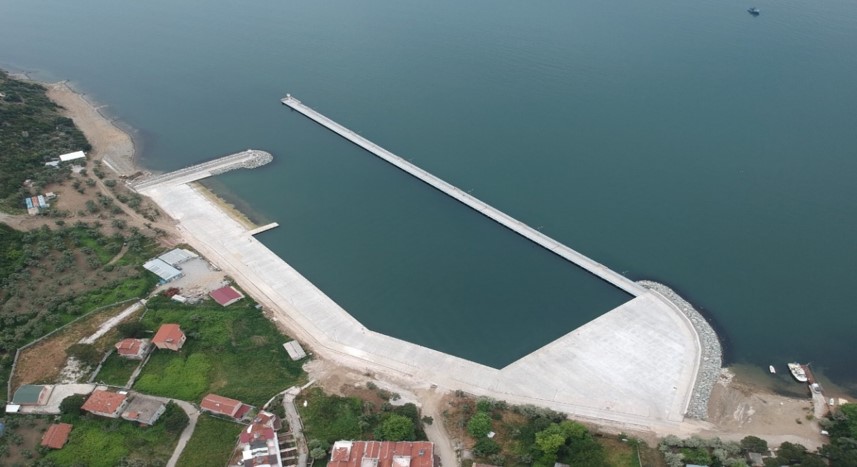 Proje bedeli 			: 60.442.000 TLBaşlangıç – Bitiş Tarihi	: 14.07.2017-15.09.2019Kapasite			: 100 adet küçük veya orta büyüklükte tekne Teknik Özellikler 		: 300 m kazıklı dalgakıran, 157 m (-3 m), 80 m (-5 m)lik rıhtım 70 m çekek yeri 